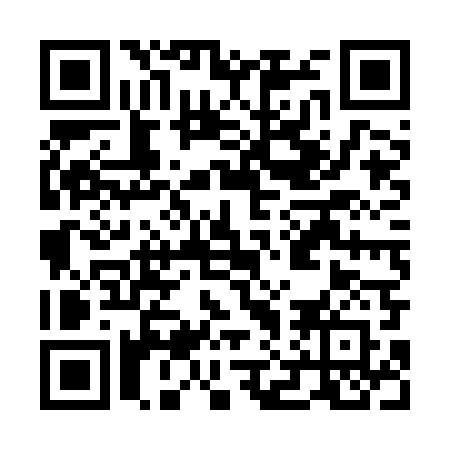 Ramadan times for Oraczew Maly, PolandMon 11 Mar 2024 - Wed 10 Apr 2024High Latitude Method: Angle Based RulePrayer Calculation Method: Muslim World LeagueAsar Calculation Method: HanafiPrayer times provided by https://www.salahtimes.comDateDayFajrSuhurSunriseDhuhrAsrIftarMaghribIsha11Mon4:164:166:0811:563:485:445:447:2912Tue4:144:146:0611:553:505:465:467:3113Wed4:114:116:0411:553:515:475:477:3314Thu4:094:096:0111:553:535:495:497:3515Fri4:064:065:5911:543:545:515:517:3716Sat4:044:045:5711:543:565:535:537:3917Sun4:014:015:5411:543:575:545:547:4118Mon3:593:595:5211:543:585:565:567:4319Tue3:563:565:5011:534:005:585:587:4420Wed3:543:545:4811:534:015:595:597:4621Thu3:513:515:4511:534:026:016:017:4822Fri3:493:495:4311:524:046:036:037:5023Sat3:463:465:4111:524:056:056:057:5224Sun3:433:435:3811:524:066:066:067:5425Mon3:413:415:3611:524:086:086:087:5626Tue3:383:385:3411:514:096:106:107:5927Wed3:353:355:3211:514:106:116:118:0128Thu3:323:325:2911:514:116:136:138:0329Fri3:303:305:2711:504:136:156:158:0530Sat3:273:275:2511:504:146:166:168:0731Sun4:244:246:2212:505:157:187:189:091Mon4:214:216:2012:495:167:207:209:112Tue4:184:186:1812:495:187:217:219:133Wed4:164:166:1612:495:197:237:239:164Thu4:134:136:1312:495:207:257:259:185Fri4:104:106:1112:485:217:267:269:206Sat4:074:076:0912:485:237:287:289:227Sun4:044:046:0712:485:247:307:309:258Mon4:014:016:0412:475:257:317:319:279Tue3:583:586:0212:475:267:337:339:2910Wed3:553:556:0012:475:277:357:359:32